中国青年政治学院优秀学生赴境外交流学习奖学金申请表（本科生）申请人基本情况姓  名性  别民  族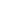 1寸照片申请人基本情况所在院系专业1寸照片申请人基本情况年  级学  号1寸照片申请人基本情况籍  贯出生年月日1寸照片申请人基本情况平均学分绩点大学英语四六级成绩申请人基本情况身份证号  码护照号（没有可不填）申请人基本情况手机号码电子邮件项目基本情况项目名称：项目名称：项目名称：项目名称：项目名称：项目名称：项目名称：项目基本情况赴访国家及学校名称：赴访国家及学校名称：赴访国家及学校名称：赴访国家及学校名称：赴访国家及学校名称：赴访国家及学校名称：赴访国家及学校名称：项目基本情况出境起止时间：自       年      月      日 至        年       月       日。出境起止时间：自       年      月      日 至        年       月       日。出境起止时间：自       年      月      日 至        年       月       日。出境起止时间：自       年      月      日 至        年       月       日。出境起止时间：自       年      月      日 至        年       月       日。出境起止时间：自       年      月      日 至        年       月       日。出境起止时间：自       年      月      日 至        年       月       日。项目基本情况项目类别：□ 短期学分项目             □ 寒暑假交流学习项目            □ 其他 ________________项目类别：□ 短期学分项目             □ 寒暑假交流学习项目            □ 其他 ________________项目类别：□ 短期学分项目             □ 寒暑假交流学习项目            □ 其他 ________________项目类别：□ 短期学分项目             □ 寒暑假交流学习项目            □ 其他 ________________项目类别：□ 短期学分项目             □ 寒暑假交流学习项目            □ 其他 ________________项目类别：□ 短期学分项目             □ 寒暑假交流学习项目            □ 其他 ________________项目类别：□ 短期学分项目             □ 寒暑假交流学习项目            □ 其他 ________________申请人承诺本人出境访问期间不涉及政治敏感问题、无知识产权保护问题。本人将遵守中国青年政治学院有关学生出国（境）的规章制度，其中有《向境外院校派出本科学生实施办法(试行)》，承诺及时办理注册、学籍、缴费、返校报到等手续。因个人原因违反学校相关规定，责任和后果由学生本人承担。本人将遵守出访国家的法律法规，遵守接待学校的校规校纪。本人将自行购买出访期间的医疗及意外保险。本人保证按期回国。本人有义务在出境访问期间确保个人财产及人身安全。申请人签字：                    年       月     日本人出境访问期间不涉及政治敏感问题、无知识产权保护问题。本人将遵守中国青年政治学院有关学生出国（境）的规章制度，其中有《向境外院校派出本科学生实施办法(试行)》，承诺及时办理注册、学籍、缴费、返校报到等手续。因个人原因违反学校相关规定，责任和后果由学生本人承担。本人将遵守出访国家的法律法规，遵守接待学校的校规校纪。本人将自行购买出访期间的医疗及意外保险。本人保证按期回国。本人有义务在出境访问期间确保个人财产及人身安全。申请人签字：                    年       月     日本人出境访问期间不涉及政治敏感问题、无知识产权保护问题。本人将遵守中国青年政治学院有关学生出国（境）的规章制度，其中有《向境外院校派出本科学生实施办法(试行)》，承诺及时办理注册、学籍、缴费、返校报到等手续。因个人原因违反学校相关规定，责任和后果由学生本人承担。本人将遵守出访国家的法律法规，遵守接待学校的校规校纪。本人将自行购买出访期间的医疗及意外保险。本人保证按期回国。本人有义务在出境访问期间确保个人财产及人身安全。申请人签字：                    年       月     日本人出境访问期间不涉及政治敏感问题、无知识产权保护问题。本人将遵守中国青年政治学院有关学生出国（境）的规章制度，其中有《向境外院校派出本科学生实施办法(试行)》，承诺及时办理注册、学籍、缴费、返校报到等手续。因个人原因违反学校相关规定，责任和后果由学生本人承担。本人将遵守出访国家的法律法规，遵守接待学校的校规校纪。本人将自行购买出访期间的医疗及意外保险。本人保证按期回国。本人有义务在出境访问期间确保个人财产及人身安全。申请人签字：                    年       月     日本人出境访问期间不涉及政治敏感问题、无知识产权保护问题。本人将遵守中国青年政治学院有关学生出国（境）的规章制度，其中有《向境外院校派出本科学生实施办法(试行)》，承诺及时办理注册、学籍、缴费、返校报到等手续。因个人原因违反学校相关规定，责任和后果由学生本人承担。本人将遵守出访国家的法律法规，遵守接待学校的校规校纪。本人将自行购买出访期间的医疗及意外保险。本人保证按期回国。本人有义务在出境访问期间确保个人财产及人身安全。申请人签字：                    年       月     日本人出境访问期间不涉及政治敏感问题、无知识产权保护问题。本人将遵守中国青年政治学院有关学生出国（境）的规章制度，其中有《向境外院校派出本科学生实施办法(试行)》，承诺及时办理注册、学籍、缴费、返校报到等手续。因个人原因违反学校相关规定，责任和后果由学生本人承担。本人将遵守出访国家的法律法规，遵守接待学校的校规校纪。本人将自行购买出访期间的医疗及意外保险。本人保证按期回国。本人有义务在出境访问期间确保个人财产及人身安全。申请人签字：                    年       月     日本人出境访问期间不涉及政治敏感问题、无知识产权保护问题。本人将遵守中国青年政治学院有关学生出国（境）的规章制度，其中有《向境外院校派出本科学生实施办法(试行)》，承诺及时办理注册、学籍、缴费、返校报到等手续。因个人原因违反学校相关规定，责任和后果由学生本人承担。本人将遵守出访国家的法律法规，遵守接待学校的校规校纪。本人将自行购买出访期间的医疗及意外保险。本人保证按期回国。本人有义务在出境访问期间确保个人财产及人身安全。申请人签字：                    年       月     日所在院系负责人意见是否同意该学生赴境外参加上述学分、学位或交流项目：签字：                          年       月     日是否同意该学生赴境外参加上述学分、学位或交流项目：签字：                          年       月     日是否同意该学生赴境外参加上述学分、学位或交流项目：签字：                          年       月     日是否同意该学生赴境外参加上述学分、学位或交流项目：签字：                          年       月     日是否同意该学生赴境外参加上述学分、学位或交流项目：签字：                          年       月     日是否同意该学生赴境外参加上述学分、学位或交流项目：签字：                          年       月     日是否同意该学生赴境外参加上述学分、学位或交流项目：签字：                          年       月     日教务处负责人意见是否同意该学生赴境外参加上述学分、学位或交流项目：签字：                        年       月     日（注：非学历学分项目无需填写此栏）是否同意该学生赴境外参加上述学分、学位或交流项目：签字：                        年       月     日（注：非学历学分项目无需填写此栏）是否同意该学生赴境外参加上述学分、学位或交流项目：签字：                        年       月     日（注：非学历学分项目无需填写此栏）是否同意该学生赴境外参加上述学分、学位或交流项目：签字：                        年       月     日（注：非学历学分项目无需填写此栏）是否同意该学生赴境外参加上述学分、学位或交流项目：签字：                        年       月     日（注：非学历学分项目无需填写此栏）是否同意该学生赴境外参加上述学分、学位或交流项目：签字：                        年       月     日（注：非学历学分项目无需填写此栏）是否同意该学生赴境外参加上述学分、学位或交流项目：签字：                        年       月     日（注：非学历学分项目无需填写此栏）国际交流处负责人意见是否同意该学生赴境外参加上述学分、学位或交流项目：签字：                        年       月     日是否同意该学生赴境外参加上述学分、学位或交流项目：签字：                        年       月     日是否同意该学生赴境外参加上述学分、学位或交流项目：签字：                        年       月     日是否同意该学生赴境外参加上述学分、学位或交流项目：签字：                        年       月     日是否同意该学生赴境外参加上述学分、学位或交流项目：签字：                        年       月     日是否同意该学生赴境外参加上述学分、学位或交流项目：签字：                        年       月     日是否同意该学生赴境外参加上述学分、学位或交流项目：签字：                        年       月     日